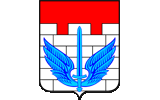 ГЛАВА 16 Реестр мероприятий схемы теплоснабженияЛокомотивного городского округа2022 годСОДЕРЖАНИЕ	1.Перечень мероприятий по строительству, реконструкции, техническому перевооружению и (или) модернизации источников тепловой энергии	3	2.Перечень мероприятий по строительству, реконструкции, техническому перевооружению и (или) модернизации тепловых сетей и сооружений на них	5	16.1.Перечень мероприятий по строительству, реконструкции, техническому перевооружению и (или) модернизации источников тепловой энергии.	Реестр проектов нового строительства, реконструкции и технического перевооружения источников тепловой энергии (мощности), включенных в Схему теплоснабжения в ценах на год реализации, без НДС, представлен в таблице 1.Данные предложения систематизированы в девять групп по виду предлагаемых работ. Все проекты имеют индекс вида: ЭИ-1x.yу, где:1х – номер группы проекта: 1) 	Группа проектов 11 - новое строительство источников тепловой энергии с комбинированной выработкой тепловой и электрической энергии для обеспечения перспективных приростов тепловых нагрузок;2)	 Группа проектов 12 - реконструкция действующих источников тепловой энергии с комбинированной выработкой тепловой и электрической энергии для обеспечения перспективных приростов тепловых нагрузок;3) 	Группа проектов 13 - реконструкция действующих источников тепловой энергии с комбинированной выработкой тепловой и электрической энергии для повышения эффективности работы;4)	 Группа проектов 14 - реконструкция действующих источников тепловой энергии с комбинированной выработкой тепловой и электрической энергии в связи с физическим износом оборудования;5)	 Группа проектов 15 – строительство новых и реконструкция действующих котельных для обеспечения перспективных приростов тепловых нагрузок;6)	 Группа проектов 16 - реконструкция действующих котельных для повышения эффективности работы;7) 	Группа проектов 17 - реконструкция действующих котельных в связи с физическим износом оборудования;8)	 Группа проектов 18 - новое строительство для обеспечения существующих потребителей;9) 	Группа проектов 19 - реконструкция котельных для выработки тепловой и электрической энергии в комбинированном цикле.yy  –  номер зоны деятельности ЕТО, к которой относится реализуемый проект. Номер зоны деятельности ЕТО определяется на основе Главы 15 «Реестр единых теплоснабжающих организаций».Таблица 1. Реестр проектов нового строительства, реконструкции и технического перевооружения источников тепловой энергии (мощности), в ценах на год реализации, без учета НДС	16.2. Перечень мероприятий по строительству,  реконструкции, техническому перево-оружению и (или) модернизации  тепловых сетей и сооружений на них	Реестр проектов нового строительства и реконструкции тепловых сетей и сооружений на них, включенных в Схему теплоснабжения в ценах на год реализации, без НДС, представлен в таблице 2.Данные предложения систематизированы в восемь групп по виду предлагаемых работ. Все проекты имеют индекс вида: ТС-0x.yyy, где:0х – номер группы проекта: 01 – Реконструкция и строительство тепловых сетей, обеспечивающих перераспределение тепловой нагрузки из зон с дефицитом тепловой мощности в зоны с избытком тепловой мощности (использование существующих резервов),02 – Строительство тепловых сетей для обеспечения перспективных приростов тепловой нагрузки под жилищную, комплексную или производственную застройку во вновь осваиваемых районах поселения;03 – Реконструкция тепловых сетей с увеличением диаметра трубопроводов для обеспечения перспективных приростов тепловой нагрузки04 - Строительство тепловых сетей, обеспечивающих условия, при наличии которых существует возможность поставок тепловой энергии потребителям от различных источников тепловой энергии при сохранении надёжности теплоснабжения05 - Строительство или реконструкция тепловых сетей для повышения эффективности функционирования системы теплоснабжения, в том числе за счёт перевода котельных в пиковый режим работы или ликвидации котельных06 – Реконструкция тепловых сетей, подлежащих замене в связи с исчерпанием эксплуатационного ресурса07 - Строительство или реконструкция насосных станций08 - Строительство и реконструкция тепловых сетей для обеспечения нормативной надежностиyy  –  номер зоны деятельности ЕТО, к которой относится реализуемый проект. Номер зоны деятельности ЕТО определяется на основе Главы 15 «Реестр единых теплоснабжающих организаций»Таблица 2.	Реестр проектов нового строительства и реконструкции тепловых сетей и сооружений, без учета НДС Шифр проектаСостав проектаИсточник инвестицийНачалоЗавершениеОбъем финансирования (без НДС), тыс. руб.Объем финансирования (без НДС), тыс. руб.Объем финансирования (без НДС), тыс. руб.Объем финансирования (без НДС), тыс. руб.Объем финансирования (без НДС), тыс. руб.Объем финансирования (без НДС), тыс. руб.Объем финансирования (без НДС), тыс. руб.Объем финансирования (без НДС), тыс. руб.Объем финансирования (без НДС), тыс. руб.Объем финансирования (без НДС), тыс. руб.Шифр проектаСостав проектаИсточник инвестицийНачалоЗавершение201920202021202220232024202520262027ВСЕГОГруппа №11 "Новое строительство источников тепловой энергии с комбинированной выработкой тепловой и электрической энергии для обеспечения перспективных приростов тепловых нагрузок"Группа №11 "Новое строительство источников тепловой энергии с комбинированной выработкой тепловой и электрической энергии для обеспечения перспективных приростов тепловых нагрузок"Группа №11 "Новое строительство источников тепловой энергии с комбинированной выработкой тепловой и электрической энергии для обеспечения перспективных приростов тепловых нагрузок"Группа №11 "Новое строительство источников тепловой энергии с комбинированной выработкой тепловой и электрической энергии для обеспечения перспективных приростов тепловых нагрузок"Группа №11 "Новое строительство источников тепловой энергии с комбинированной выработкой тепловой и электрической энергии для обеспечения перспективных приростов тепловых нагрузок"Группа №11 "Новое строительство источников тепловой энергии с комбинированной выработкой тепловой и электрической энергии для обеспечения перспективных приростов тепловых нагрузок"Группа №11 "Новое строительство источников тепловой энергии с комбинированной выработкой тепловой и электрической энергии для обеспечения перспективных приростов тепловых нагрузок"Группа №11 "Новое строительство источников тепловой энергии с комбинированной выработкой тепловой и электрической энергии для обеспечения перспективных приростов тепловых нагрузок"Группа №11 "Новое строительство источников тепловой энергии с комбинированной выработкой тепловой и электрической энергии для обеспечения перспективных приростов тепловых нагрузок"Группа №11 "Новое строительство источников тепловой энергии с комбинированной выработкой тепловой и электрической энергии для обеспечения перспективных приростов тепловых нагрузок"Группа №11 "Новое строительство источников тепловой энергии с комбинированной выработкой тепловой и электрической энергии для обеспечения перспективных приростов тепловых нагрузок"Группа №11 "Новое строительство источников тепловой энергии с комбинированной выработкой тепловой и электрической энергии для обеспечения перспективных приростов тепловых нагрузок"Группа №11 "Новое строительство источников тепловой энергии с комбинированной выработкой тепловой и электрической энергии для обеспечения перспективных приростов тепловых нагрузок"Группа №11 "Новое строительство источников тепловой энергии с комбинированной выработкой тепловой и электрической энергии для обеспечения перспективных приростов тепловых нагрузок"Группа №11 "Новое строительство источников тепловой энергии с комбинированной выработкой тепловой и электрической энергии для обеспечения перспективных приростов тепловых нагрузок"Проекты данной группы не предусмотреныПроекты данной группы не предусмотреныПроекты данной группы не предусмотреныПроекты данной группы не предусмотреныПроекты данной группы не предусмотреныПроекты данной группы не предусмотреныПроекты данной группы не предусмотреныПроекты данной группы не предусмотреныПроекты данной группы не предусмотреныПроекты данной группы не предусмотреныПроекты данной группы не предусмотреныПроекты данной группы не предусмотреныПроекты данной группы не предусмотреныПроекты данной группы не предусмотреныПроекты данной группы не предусмотреныГруппа №12 "Реконструкция действующих источников тепловой энергии с комбинированной выработкой тепловой и электрической энергии для обеспечения перспективных приростов тепловых нагрузок"Группа №12 "Реконструкция действующих источников тепловой энергии с комбинированной выработкой тепловой и электрической энергии для обеспечения перспективных приростов тепловых нагрузок"Группа №12 "Реконструкция действующих источников тепловой энергии с комбинированной выработкой тепловой и электрической энергии для обеспечения перспективных приростов тепловых нагрузок"Группа №12 "Реконструкция действующих источников тепловой энергии с комбинированной выработкой тепловой и электрической энергии для обеспечения перспективных приростов тепловых нагрузок"Группа №12 "Реконструкция действующих источников тепловой энергии с комбинированной выработкой тепловой и электрической энергии для обеспечения перспективных приростов тепловых нагрузок"Группа №12 "Реконструкция действующих источников тепловой энергии с комбинированной выработкой тепловой и электрической энергии для обеспечения перспективных приростов тепловых нагрузок"Группа №12 "Реконструкция действующих источников тепловой энергии с комбинированной выработкой тепловой и электрической энергии для обеспечения перспективных приростов тепловых нагрузок"Группа №12 "Реконструкция действующих источников тепловой энергии с комбинированной выработкой тепловой и электрической энергии для обеспечения перспективных приростов тепловых нагрузок"Группа №12 "Реконструкция действующих источников тепловой энергии с комбинированной выработкой тепловой и электрической энергии для обеспечения перспективных приростов тепловых нагрузок"Группа №12 "Реконструкция действующих источников тепловой энергии с комбинированной выработкой тепловой и электрической энергии для обеспечения перспективных приростов тепловых нагрузок"Группа №12 "Реконструкция действующих источников тепловой энергии с комбинированной выработкой тепловой и электрической энергии для обеспечения перспективных приростов тепловых нагрузок"Группа №12 "Реконструкция действующих источников тепловой энергии с комбинированной выработкой тепловой и электрической энергии для обеспечения перспективных приростов тепловых нагрузок"Группа №12 "Реконструкция действующих источников тепловой энергии с комбинированной выработкой тепловой и электрической энергии для обеспечения перспективных приростов тепловых нагрузок"Группа №12 "Реконструкция действующих источников тепловой энергии с комбинированной выработкой тепловой и электрической энергии для обеспечения перспективных приростов тепловых нагрузок"Группа №12 "Реконструкция действующих источников тепловой энергии с комбинированной выработкой тепловой и электрической энергии для обеспечения перспективных приростов тепловых нагрузок"Проекты данной группы не предусмотреныПроекты данной группы не предусмотреныПроекты данной группы не предусмотреныПроекты данной группы не предусмотреныПроекты данной группы не предусмотреныПроекты данной группы не предусмотреныПроекты данной группы не предусмотреныПроекты данной группы не предусмотреныПроекты данной группы не предусмотреныПроекты данной группы не предусмотреныПроекты данной группы не предусмотреныПроекты данной группы не предусмотреныПроекты данной группы не предусмотреныПроекты данной группы не предусмотреныПроекты данной группы не предусмотреныГруппа №13 "Реконструкция действующих источников тепловой энергии с комбинированной выработкой тепловой и электрической энергии для повышения эффективности работы"Группа №13 "Реконструкция действующих источников тепловой энергии с комбинированной выработкой тепловой и электрической энергии для повышения эффективности работы"Группа №13 "Реконструкция действующих источников тепловой энергии с комбинированной выработкой тепловой и электрической энергии для повышения эффективности работы"Группа №13 "Реконструкция действующих источников тепловой энергии с комбинированной выработкой тепловой и электрической энергии для повышения эффективности работы"Группа №13 "Реконструкция действующих источников тепловой энергии с комбинированной выработкой тепловой и электрической энергии для повышения эффективности работы"Группа №13 "Реконструкция действующих источников тепловой энергии с комбинированной выработкой тепловой и электрической энергии для повышения эффективности работы"Группа №13 "Реконструкция действующих источников тепловой энергии с комбинированной выработкой тепловой и электрической энергии для повышения эффективности работы"Группа №13 "Реконструкция действующих источников тепловой энергии с комбинированной выработкой тепловой и электрической энергии для повышения эффективности работы"Группа №13 "Реконструкция действующих источников тепловой энергии с комбинированной выработкой тепловой и электрической энергии для повышения эффективности работы"Группа №13 "Реконструкция действующих источников тепловой энергии с комбинированной выработкой тепловой и электрической энергии для повышения эффективности работы"Группа №13 "Реконструкция действующих источников тепловой энергии с комбинированной выработкой тепловой и электрической энергии для повышения эффективности работы"Группа №13 "Реконструкция действующих источников тепловой энергии с комбинированной выработкой тепловой и электрической энергии для повышения эффективности работы"Группа №13 "Реконструкция действующих источников тепловой энергии с комбинированной выработкой тепловой и электрической энергии для повышения эффективности работы"Группа №13 "Реконструкция действующих источников тепловой энергии с комбинированной выработкой тепловой и электрической энергии для повышения эффективности работы"Группа №13 "Реконструкция действующих источников тепловой энергии с комбинированной выработкой тепловой и электрической энергии для повышения эффективности работы"Проекты данной группы не предусмотреныПроекты данной группы не предусмотреныПроекты данной группы не предусмотреныПроекты данной группы не предусмотреныПроекты данной группы не предусмотреныПроекты данной группы не предусмотреныПроекты данной группы не предусмотреныПроекты данной группы не предусмотреныПроекты данной группы не предусмотреныПроекты данной группы не предусмотреныПроекты данной группы не предусмотреныПроекты данной группы не предусмотреныПроекты данной группы не предусмотреныПроекты данной группы не предусмотреныПроекты данной группы не предусмотреныГруппа №14 "Реконструкция действующих источников тепловой энергии с комбинированной выработкой тепловой и электрической энергии в связи с физическим износом оборудования"Группа №14 "Реконструкция действующих источников тепловой энергии с комбинированной выработкой тепловой и электрической энергии в связи с физическим износом оборудования"Группа №14 "Реконструкция действующих источников тепловой энергии с комбинированной выработкой тепловой и электрической энергии в связи с физическим износом оборудования"Группа №14 "Реконструкция действующих источников тепловой энергии с комбинированной выработкой тепловой и электрической энергии в связи с физическим износом оборудования"Группа №14 "Реконструкция действующих источников тепловой энергии с комбинированной выработкой тепловой и электрической энергии в связи с физическим износом оборудования"Группа №14 "Реконструкция действующих источников тепловой энергии с комбинированной выработкой тепловой и электрической энергии в связи с физическим износом оборудования"Группа №14 "Реконструкция действующих источников тепловой энергии с комбинированной выработкой тепловой и электрической энергии в связи с физическим износом оборудования"Группа №14 "Реконструкция действующих источников тепловой энергии с комбинированной выработкой тепловой и электрической энергии в связи с физическим износом оборудования"Группа №14 "Реконструкция действующих источников тепловой энергии с комбинированной выработкой тепловой и электрической энергии в связи с физическим износом оборудования"Группа №14 "Реконструкция действующих источников тепловой энергии с комбинированной выработкой тепловой и электрической энергии в связи с физическим износом оборудования"Группа №14 "Реконструкция действующих источников тепловой энергии с комбинированной выработкой тепловой и электрической энергии в связи с физическим износом оборудования"Группа №14 "Реконструкция действующих источников тепловой энергии с комбинированной выработкой тепловой и электрической энергии в связи с физическим износом оборудования"Группа №14 "Реконструкция действующих источников тепловой энергии с комбинированной выработкой тепловой и электрической энергии в связи с физическим износом оборудования"Группа №14 "Реконструкция действующих источников тепловой энергии с комбинированной выработкой тепловой и электрической энергии в связи с физическим износом оборудования"Группа №14 "Реконструкция действующих источников тепловой энергии с комбинированной выработкой тепловой и электрической энергии в связи с физическим износом оборудования"Проекты данной группы не предусмотреныПроекты данной группы не предусмотреныПроекты данной группы не предусмотреныПроекты данной группы не предусмотреныПроекты данной группы не предусмотреныПроекты данной группы не предусмотреныПроекты данной группы не предусмотреныПроекты данной группы не предусмотреныПроекты данной группы не предусмотреныПроекты данной группы не предусмотреныПроекты данной группы не предусмотреныПроекты данной группы не предусмотреныПроекты данной группы не предусмотреныПроекты данной группы не предусмотреныПроекты данной группы не предусмотреныГруппа №15 "Строительство новых и реконструкция действующих котельных для обеспечения перспективных приростов тепловых нагрузок"Группа №15 "Строительство новых и реконструкция действующих котельных для обеспечения перспективных приростов тепловых нагрузок"Группа №15 "Строительство новых и реконструкция действующих котельных для обеспечения перспективных приростов тепловых нагрузок"Группа №15 "Строительство новых и реконструкция действующих котельных для обеспечения перспективных приростов тепловых нагрузок"Группа №15 "Строительство новых и реконструкция действующих котельных для обеспечения перспективных приростов тепловых нагрузок"Группа №15 "Строительство новых и реконструкция действующих котельных для обеспечения перспективных приростов тепловых нагрузок"Группа №15 "Строительство новых и реконструкция действующих котельных для обеспечения перспективных приростов тепловых нагрузок"Группа №15 "Строительство новых и реконструкция действующих котельных для обеспечения перспективных приростов тепловых нагрузок"Группа №15 "Строительство новых и реконструкция действующих котельных для обеспечения перспективных приростов тепловых нагрузок"Группа №15 "Строительство новых и реконструкция действующих котельных для обеспечения перспективных приростов тепловых нагрузок"Группа №15 "Строительство новых и реконструкция действующих котельных для обеспечения перспективных приростов тепловых нагрузок"Группа №15 "Строительство новых и реконструкция действующих котельных для обеспечения перспективных приростов тепловых нагрузок"Группа №15 "Строительство новых и реконструкция действующих котельных для обеспечения перспективных приростов тепловых нагрузок"Группа №15 "Строительство новых и реконструкция действующих котельных для обеспечения перспективных приростов тепловых нагрузок"Группа №15 "Строительство новых и реконструкция действующих котельных для обеспечения перспективных приростов тепловых нагрузок"Проекты данной группы не предусмотреныПроекты данной группы не предусмотреныПроекты данной группы не предусмотреныПроекты данной группы не предусмотреныПроекты данной группы не предусмотреныПроекты данной группы не предусмотреныПроекты данной группы не предусмотреныПроекты данной группы не предусмотреныПроекты данной группы не предусмотреныПроекты данной группы не предусмотреныПроекты данной группы не предусмотреныПроекты данной группы не предусмотреныПроекты данной группы не предусмотреныПроекты данной группы не предусмотреныПроекты данной группы не предусмотреныГруппа №16 "Реконструкция действующих котельных для повышения эффективности работы"Группа №16 "Реконструкция действующих котельных для повышения эффективности работы"Группа №16 "Реконструкция действующих котельных для повышения эффективности работы"Группа №16 "Реконструкция действующих котельных для повышения эффективности работы"Группа №16 "Реконструкция действующих котельных для повышения эффективности работы"Группа №16 "Реконструкция действующих котельных для повышения эффективности работы"Группа №16 "Реконструкция действующих котельных для повышения эффективности работы"Группа №16 "Реконструкция действующих котельных для повышения эффективности работы"Группа №16 "Реконструкция действующих котельных для повышения эффективности работы"Группа №16 "Реконструкция действующих котельных для повышения эффективности работы"Группа №16 "Реконструкция действующих котельных для повышения эффективности работы"Группа №16 "Реконструкция действующих котельных для повышения эффективности работы"Группа №16 "Реконструкция действующих котельных для повышения эффективности работы"Группа №16 "Реконструкция действующих котельных для повышения эффективности работы"Группа №16 "Реконструкция действующих котельных для повышения эффективности работы"Проекты данной группы не предусмотреныПроекты данной группы не предусмотреныПроекты данной группы не предусмотреныПроекты данной группы не предусмотреныПроекты данной группы не предусмотреныПроекты данной группы не предусмотреныПроекты данной группы не предусмотреныПроекты данной группы не предусмотреныПроекты данной группы не предусмотреныПроекты данной группы не предусмотреныПроекты данной группы не предусмотреныПроекты данной группы не предусмотреныПроекты данной группы не предусмотреныПроекты данной группы не предусмотреныПроекты данной группы не предусмотреныГруппа №17 "Реконструкция действующих котельных в связи с физическим износом оборудования"Группа №17 "Реконструкция действующих котельных в связи с физическим износом оборудования"Группа №17 "Реконструкция действующих котельных в связи с физическим износом оборудования"Группа №17 "Реконструкция действующих котельных в связи с физическим износом оборудования"Группа №17 "Реконструкция действующих котельных в связи с физическим износом оборудования"Группа №17 "Реконструкция действующих котельных в связи с физическим износом оборудования"Группа №17 "Реконструкция действующих котельных в связи с физическим износом оборудования"Группа №17 "Реконструкция действующих котельных в связи с физическим износом оборудования"Группа №17 "Реконструкция действующих котельных в связи с физическим износом оборудования"Группа №17 "Реконструкция действующих котельных в связи с физическим износом оборудования"Группа №17 "Реконструкция действующих котельных в связи с физическим износом оборудования"Группа №17 "Реконструкция действующих котельных в связи с физическим износом оборудования"Группа №17 "Реконструкция действующих котельных в связи с физическим износом оборудования"Группа №17 "Реконструкция действующих котельных в связи с физическим износом оборудования"Группа №17 "Реконструкция действующих котельных в связи с физическим износом оборудования"Проекты данной группы не предусмотреныПроекты данной группы не предусмотреныПроекты данной группы не предусмотреныПроекты данной группы не предусмотреныПроекты данной группы не предусмотреныПроекты данной группы не предусмотреныПроекты данной группы не предусмотреныПроекты данной группы не предусмотреныПроекты данной группы не предусмотреныПроекты данной группы не предусмотреныПроекты данной группы не предусмотреныПроекты данной группы не предусмотреныПроекты данной группы не предусмотреныПроекты данной группы не предусмотреныПроекты данной группы не предусмотреныГруппа №18 "Новое строительство для обеспечения существующих потребителей"Группа №18 "Новое строительство для обеспечения существующих потребителей"Группа №18 "Новое строительство для обеспечения существующих потребителей"Группа №18 "Новое строительство для обеспечения существующих потребителей"Группа №18 "Новое строительство для обеспечения существующих потребителей"Группа №18 "Новое строительство для обеспечения существующих потребителей"Группа №18 "Новое строительство для обеспечения существующих потребителей"Группа №18 "Новое строительство для обеспечения существующих потребителей"Группа №18 "Новое строительство для обеспечения существующих потребителей"Группа №18 "Новое строительство для обеспечения существующих потребителей"Группа №18 "Новое строительство для обеспечения существующих потребителей"Группа №18 "Новое строительство для обеспечения существующих потребителей"Группа №18 "Новое строительство для обеспечения существующих потребителей"Группа №18 "Новое строительство для обеспечения существующих потребителей"Группа №18 "Новое строительство для обеспечения существующих потребителей"ЭИ-18.001Реконструкция котельной «Центральная»сустановкой дополнительного водогрейного котла теплопроизводительностью- 6МВтАмортизационные отчисления- 3443 тыс.рубКредитные средства – 11 360 тыс.руб.201920201659134400,00,00,00,00,00,00,014 803Группа №19 "Реконструкция котельных для выработки тепловой и электрической энергии в комбинированном цикле"Группа №19 "Реконструкция котельных для выработки тепловой и электрической энергии в комбинированном цикле"Группа №19 "Реконструкция котельных для выработки тепловой и электрической энергии в комбинированном цикле"Группа №19 "Реконструкция котельных для выработки тепловой и электрической энергии в комбинированном цикле"Группа №19 "Реконструкция котельных для выработки тепловой и электрической энергии в комбинированном цикле"Группа №19 "Реконструкция котельных для выработки тепловой и электрической энергии в комбинированном цикле"Группа №19 "Реконструкция котельных для выработки тепловой и электрической энергии в комбинированном цикле"Группа №19 "Реконструкция котельных для выработки тепловой и электрической энергии в комбинированном цикле"Группа №19 "Реконструкция котельных для выработки тепловой и электрической энергии в комбинированном цикле"Группа №19 "Реконструкция котельных для выработки тепловой и электрической энергии в комбинированном цикле"Группа №19 "Реконструкция котельных для выработки тепловой и электрической энергии в комбинированном цикле"Группа №19 "Реконструкция котельных для выработки тепловой и электрической энергии в комбинированном цикле"Группа №19 "Реконструкция котельных для выработки тепловой и электрической энергии в комбинированном цикле"Группа №19 "Реконструкция котельных для выработки тепловой и электрической энергии в комбинированном цикле"Группа №19 "Реконструкция котельных для выработки тепловой и электрической энергии в комбинированном цикле"Проекты данной группы не предусмотреныПроекты данной группы не предусмотреныПроекты данной группы не предусмотреныПроекты данной группы не предусмотреныПроекты данной группы не предусмотреныПроекты данной группы не предусмотреныПроекты данной группы не предусмотреныПроекты данной группы не предусмотреныПроекты данной группы не предусмотреныПроекты данной группы не предусмотреныПроекты данной группы не предусмотреныПроекты данной группы не предусмотреныПроекты данной группы не предусмотреныПроекты данной группы не предусмотреныПроекты данной группы не предусмотреныШифр проектаСостав проектаОбъем финансирования, тыс. рубОбъем финансирования, тыс. рубОбъем финансирования, тыс. рубОбъем финансирования, тыс. рубОбъем финансирования, тыс. рубОбъем финансирования, тыс. рубОбъем финансирования, тыс. рубОбъем финансирования, тыс. рубОбъем финансирования, тыс. рубОбъем финансирования, тыс. рубОбъем финансирования, тыс. рубШифр проектаСостав проектаИсточник инвестиций201920202021202220232024202520262027ВСЕГОГруппа №01 "Реконструкция и строительство тепловых сетей, обеспечивающих перераспределение тепловой нагрузки из зон с дефицитом тепловой мощности в зоны с избытком тепловой мощности (использование существующих резервов)"Группа №01 "Реконструкция и строительство тепловых сетей, обеспечивающих перераспределение тепловой нагрузки из зон с дефицитом тепловой мощности в зоны с избытком тепловой мощности (использование существующих резервов)"Группа №01 "Реконструкция и строительство тепловых сетей, обеспечивающих перераспределение тепловой нагрузки из зон с дефицитом тепловой мощности в зоны с избытком тепловой мощности (использование существующих резервов)"Группа №01 "Реконструкция и строительство тепловых сетей, обеспечивающих перераспределение тепловой нагрузки из зон с дефицитом тепловой мощности в зоны с избытком тепловой мощности (использование существующих резервов)"Группа №01 "Реконструкция и строительство тепловых сетей, обеспечивающих перераспределение тепловой нагрузки из зон с дефицитом тепловой мощности в зоны с избытком тепловой мощности (использование существующих резервов)"Группа №01 "Реконструкция и строительство тепловых сетей, обеспечивающих перераспределение тепловой нагрузки из зон с дефицитом тепловой мощности в зоны с избытком тепловой мощности (использование существующих резервов)"Группа №01 "Реконструкция и строительство тепловых сетей, обеспечивающих перераспределение тепловой нагрузки из зон с дефицитом тепловой мощности в зоны с избытком тепловой мощности (использование существующих резервов)"Группа №01 "Реконструкция и строительство тепловых сетей, обеспечивающих перераспределение тепловой нагрузки из зон с дефицитом тепловой мощности в зоны с избытком тепловой мощности (использование существующих резервов)"Группа №01 "Реконструкция и строительство тепловых сетей, обеспечивающих перераспределение тепловой нагрузки из зон с дефицитом тепловой мощности в зоны с избытком тепловой мощности (использование существующих резервов)"Группа №01 "Реконструкция и строительство тепловых сетей, обеспечивающих перераспределение тепловой нагрузки из зон с дефицитом тепловой мощности в зоны с избытком тепловой мощности (использование существующих резервов)"Группа №01 "Реконструкция и строительство тепловых сетей, обеспечивающих перераспределение тепловой нагрузки из зон с дефицитом тепловой мощности в зоны с избытком тепловой мощности (использование существующих резервов)"Группа №01 "Реконструкция и строительство тепловых сетей, обеспечивающих перераспределение тепловой нагрузки из зон с дефицитом тепловой мощности в зоны с избытком тепловой мощности (использование существующих резервов)"Группа №01 "Реконструкция и строительство тепловых сетей, обеспечивающих перераспределение тепловой нагрузки из зон с дефицитом тепловой мощности в зоны с избытком тепловой мощности (использование существующих резервов)"Мероприятия не предусмотреныМероприятия не предусмотреныМероприятия не предусмотреныМероприятия не предусмотреныМероприятия не предусмотреныМероприятия не предусмотреныМероприятия не предусмотреныМероприятия не предусмотреныМероприятия не предусмотреныМероприятия не предусмотреныМероприятия не предусмотреныМероприятия не предусмотреныМероприятия не предусмотреныГруппа №02 "Строительство тепловых сетей для обеспечения перспективных приростов тепловой нагрузки под жилищную, комплексную или производственную застройку во вновь осваиваемых районах поселения"Группа №02 "Строительство тепловых сетей для обеспечения перспективных приростов тепловой нагрузки под жилищную, комплексную или производственную застройку во вновь осваиваемых районах поселения"Группа №02 "Строительство тепловых сетей для обеспечения перспективных приростов тепловой нагрузки под жилищную, комплексную или производственную застройку во вновь осваиваемых районах поселения"Группа №02 "Строительство тепловых сетей для обеспечения перспективных приростов тепловой нагрузки под жилищную, комплексную или производственную застройку во вновь осваиваемых районах поселения"Группа №02 "Строительство тепловых сетей для обеспечения перспективных приростов тепловой нагрузки под жилищную, комплексную или производственную застройку во вновь осваиваемых районах поселения"Группа №02 "Строительство тепловых сетей для обеспечения перспективных приростов тепловой нагрузки под жилищную, комплексную или производственную застройку во вновь осваиваемых районах поселения"Группа №02 "Строительство тепловых сетей для обеспечения перспективных приростов тепловой нагрузки под жилищную, комплексную или производственную застройку во вновь осваиваемых районах поселения"Группа №02 "Строительство тепловых сетей для обеспечения перспективных приростов тепловой нагрузки под жилищную, комплексную или производственную застройку во вновь осваиваемых районах поселения"Группа №02 "Строительство тепловых сетей для обеспечения перспективных приростов тепловой нагрузки под жилищную, комплексную или производственную застройку во вновь осваиваемых районах поселения"Группа №02 "Строительство тепловых сетей для обеспечения перспективных приростов тепловой нагрузки под жилищную, комплексную или производственную застройку во вновь осваиваемых районах поселения"Группа №02 "Строительство тепловых сетей для обеспечения перспективных приростов тепловой нагрузки под жилищную, комплексную или производственную застройку во вновь осваиваемых районах поселения"Группа №02 "Строительство тепловых сетей для обеспечения перспективных приростов тепловой нагрузки под жилищную, комплексную или производственную застройку во вновь осваиваемых районах поселения"Группа №02 "Строительство тепловых сетей для обеспечения перспективных приростов тепловой нагрузки под жилищную, комплексную или производственную застройку во вновь осваиваемых районах поселения"Мероприятия не предусмотреныМероприятия не предусмотреныМероприятия не предусмотреныМероприятия не предусмотреныМероприятия не предусмотреныМероприятия не предусмотреныМероприятия не предусмотреныМероприятия не предусмотреныМероприятия не предусмотреныМероприятия не предусмотреныМероприятия не предусмотреныМероприятия не предусмотреныМероприятия не предусмотреныГруппа №03 "Реконструкция тепловых сетей с увеличением диаметра трубопроводов для обеспечения перспективных приростов тепловой нагрузки"Группа №03 "Реконструкция тепловых сетей с увеличением диаметра трубопроводов для обеспечения перспективных приростов тепловой нагрузки"Группа №03 "Реконструкция тепловых сетей с увеличением диаметра трубопроводов для обеспечения перспективных приростов тепловой нагрузки"Группа №03 "Реконструкция тепловых сетей с увеличением диаметра трубопроводов для обеспечения перспективных приростов тепловой нагрузки"Группа №03 "Реконструкция тепловых сетей с увеличением диаметра трубопроводов для обеспечения перспективных приростов тепловой нагрузки"Группа №03 "Реконструкция тепловых сетей с увеличением диаметра трубопроводов для обеспечения перспективных приростов тепловой нагрузки"Группа №03 "Реконструкция тепловых сетей с увеличением диаметра трубопроводов для обеспечения перспективных приростов тепловой нагрузки"Группа №03 "Реконструкция тепловых сетей с увеличением диаметра трубопроводов для обеспечения перспективных приростов тепловой нагрузки"Группа №03 "Реконструкция тепловых сетей с увеличением диаметра трубопроводов для обеспечения перспективных приростов тепловой нагрузки"Группа №03 "Реконструкция тепловых сетей с увеличением диаметра трубопроводов для обеспечения перспективных приростов тепловой нагрузки"Группа №03 "Реконструкция тепловых сетей с увеличением диаметра трубопроводов для обеспечения перспективных приростов тепловой нагрузки"Группа №03 "Реконструкция тепловых сетей с увеличением диаметра трубопроводов для обеспечения перспективных приростов тепловой нагрузки"Группа №03 "Реконструкция тепловых сетей с увеличением диаметра трубопроводов для обеспечения перспективных приростов тепловой нагрузки"Мероприятия не предусмотреныМероприятия не предусмотреныМероприятия не предусмотреныМероприятия не предусмотреныМероприятия не предусмотреныМероприятия не предусмотреныМероприятия не предусмотреныМероприятия не предусмотреныМероприятия не предусмотреныМероприятия не предусмотреныМероприятия не предусмотреныМероприятия не предусмотреныМероприятия не предусмотреныГруппа №04 "Строительство тепловых сетей, обеспечивающих условия, при наличии которых существует возможность поставок тепловой энергии потребителям от различных источников тепловой энергии при сохранении надёжности "Группа №04 "Строительство тепловых сетей, обеспечивающих условия, при наличии которых существует возможность поставок тепловой энергии потребителям от различных источников тепловой энергии при сохранении надёжности "Группа №04 "Строительство тепловых сетей, обеспечивающих условия, при наличии которых существует возможность поставок тепловой энергии потребителям от различных источников тепловой энергии при сохранении надёжности "Группа №04 "Строительство тепловых сетей, обеспечивающих условия, при наличии которых существует возможность поставок тепловой энергии потребителям от различных источников тепловой энергии при сохранении надёжности "Группа №04 "Строительство тепловых сетей, обеспечивающих условия, при наличии которых существует возможность поставок тепловой энергии потребителям от различных источников тепловой энергии при сохранении надёжности "Группа №04 "Строительство тепловых сетей, обеспечивающих условия, при наличии которых существует возможность поставок тепловой энергии потребителям от различных источников тепловой энергии при сохранении надёжности "Группа №04 "Строительство тепловых сетей, обеспечивающих условия, при наличии которых существует возможность поставок тепловой энергии потребителям от различных источников тепловой энергии при сохранении надёжности "Группа №04 "Строительство тепловых сетей, обеспечивающих условия, при наличии которых существует возможность поставок тепловой энергии потребителям от различных источников тепловой энергии при сохранении надёжности "Группа №04 "Строительство тепловых сетей, обеспечивающих условия, при наличии которых существует возможность поставок тепловой энергии потребителям от различных источников тепловой энергии при сохранении надёжности "Группа №04 "Строительство тепловых сетей, обеспечивающих условия, при наличии которых существует возможность поставок тепловой энергии потребителям от различных источников тепловой энергии при сохранении надёжности "Группа №04 "Строительство тепловых сетей, обеспечивающих условия, при наличии которых существует возможность поставок тепловой энергии потребителям от различных источников тепловой энергии при сохранении надёжности "Группа №04 "Строительство тепловых сетей, обеспечивающих условия, при наличии которых существует возможность поставок тепловой энергии потребителям от различных источников тепловой энергии при сохранении надёжности "Группа №04 "Строительство тепловых сетей, обеспечивающих условия, при наличии которых существует возможность поставок тепловой энергии потребителям от различных источников тепловой энергии при сохранении надёжности "Мероприятия не предусмотреныМероприятия не предусмотреныМероприятия не предусмотреныМероприятия не предусмотреныМероприятия не предусмотреныМероприятия не предусмотреныМероприятия не предусмотреныМероприятия не предусмотреныМероприятия не предусмотреныМероприятия не предусмотреныМероприятия не предусмотреныМероприятия не предусмотреныМероприятия не предусмотреныГруппа №05 "Строительство или реконструкция тепловых сетей для повышения эффективности функционирования системы теплоснабжения, в том числе за счёт перевода котельных в пиковый режим работы или ликвидации котельных"Группа №05 "Строительство или реконструкция тепловых сетей для повышения эффективности функционирования системы теплоснабжения, в том числе за счёт перевода котельных в пиковый режим работы или ликвидации котельных"Группа №05 "Строительство или реконструкция тепловых сетей для повышения эффективности функционирования системы теплоснабжения, в том числе за счёт перевода котельных в пиковый режим работы или ликвидации котельных"Группа №05 "Строительство или реконструкция тепловых сетей для повышения эффективности функционирования системы теплоснабжения, в том числе за счёт перевода котельных в пиковый режим работы или ликвидации котельных"Группа №05 "Строительство или реконструкция тепловых сетей для повышения эффективности функционирования системы теплоснабжения, в том числе за счёт перевода котельных в пиковый режим работы или ликвидации котельных"Группа №05 "Строительство или реконструкция тепловых сетей для повышения эффективности функционирования системы теплоснабжения, в том числе за счёт перевода котельных в пиковый режим работы или ликвидации котельных"Группа №05 "Строительство или реконструкция тепловых сетей для повышения эффективности функционирования системы теплоснабжения, в том числе за счёт перевода котельных в пиковый режим работы или ликвидации котельных"Группа №05 "Строительство или реконструкция тепловых сетей для повышения эффективности функционирования системы теплоснабжения, в том числе за счёт перевода котельных в пиковый режим работы или ликвидации котельных"Группа №05 "Строительство или реконструкция тепловых сетей для повышения эффективности функционирования системы теплоснабжения, в том числе за счёт перевода котельных в пиковый режим работы или ликвидации котельных"Группа №05 "Строительство или реконструкция тепловых сетей для повышения эффективности функционирования системы теплоснабжения, в том числе за счёт перевода котельных в пиковый режим работы или ликвидации котельных"Группа №05 "Строительство или реконструкция тепловых сетей для повышения эффективности функционирования системы теплоснабжения, в том числе за счёт перевода котельных в пиковый режим работы или ликвидации котельных"Группа №05 "Строительство или реконструкция тепловых сетей для повышения эффективности функционирования системы теплоснабжения, в том числе за счёт перевода котельных в пиковый режим работы или ликвидации котельных"Группа №05 "Строительство или реконструкция тепловых сетей для повышения эффективности функционирования системы теплоснабжения, в том числе за счёт перевода котельных в пиковый режим работы или ликвидации котельных"Мероприятия не предусмотреныМероприятия не предусмотреныМероприятия не предусмотреныМероприятия не предусмотреныМероприятия не предусмотреныМероприятия не предусмотреныМероприятия не предусмотреныМероприятия не предусмотреныМероприятия не предусмотреныМероприятия не предусмотреныМероприятия не предусмотреныМероприятия не предусмотреныМероприятия не предусмотреныГруппа №06 "Реконструкция тепловых сетей, подлежащих замене в связи с исчерпанием эксплуатационного ресурса"Группа №06 "Реконструкция тепловых сетей, подлежащих замене в связи с исчерпанием эксплуатационного ресурса"Группа №06 "Реконструкция тепловых сетей, подлежащих замене в связи с исчерпанием эксплуатационного ресурса"Группа №06 "Реконструкция тепловых сетей, подлежащих замене в связи с исчерпанием эксплуатационного ресурса"Группа №06 "Реконструкция тепловых сетей, подлежащих замене в связи с исчерпанием эксплуатационного ресурса"Группа №06 "Реконструкция тепловых сетей, подлежащих замене в связи с исчерпанием эксплуатационного ресурса"Группа №06 "Реконструкция тепловых сетей, подлежащих замене в связи с исчерпанием эксплуатационного ресурса"Группа №06 "Реконструкция тепловых сетей, подлежащих замене в связи с исчерпанием эксплуатационного ресурса"Группа №06 "Реконструкция тепловых сетей, подлежащих замене в связи с исчерпанием эксплуатационного ресурса"Группа №06 "Реконструкция тепловых сетей, подлежащих замене в связи с исчерпанием эксплуатационного ресурса"Группа №06 "Реконструкция тепловых сетей, подлежащих замене в связи с исчерпанием эксплуатационного ресурса"Группа №06 "Реконструкция тепловых сетей, подлежащих замене в связи с исчерпанием эксплуатационного ресурса"Группа №06 "Реконструкция тепловых сетей, подлежащих замене в связи с исчерпанием эксплуатационного ресурса"ТС-06.001Реконструкция сетей ГВС от УВ48 до инфекционного корпуса больницы Карталинского городского округа, диаметром Ду65/40, протяженностью 203м, с применением изоляции из ППУ в покрытии из оцинкованной стали.Кредитные средства977977ТС-06.001Реконструкция сетей ГВС от УВ4 до УВ31, с заменой диаметров Ду200/150 на  Ду150/125, протяженностью 343м, с применением изоляции из ППУ в покрытии из оцинкованной стали.Кредитные средства26252625ТС-06.001Реконструкция сетей ГВС от УВ31 до УВ46, с заменой диаметров Ду200/150 и Ду150/150 на Ду100/80, протяженностью 316м, с применением изоляции из ППУ в покрытии из оцинкованной стали.Кредитные средства16291629ТС-06.001Реконструкция сетей ГВС от УВ1 до УВ56, с заменой диаметра трубопровода Т3 Ду200 на Ду125, протяженностью 400м, с при-менением изоляции из ППУ в покрытии из оцинкованной сталиКредитные средства25702570ТС-06.001Капитальный ремонт участка тепловой сети Ду300 от УВ4  до Т.А. протяженностью 20м, с применением изоляции из ППУ в покрытии из оцинкованной сталиКредитные средства295295ТС-06.001Реконструкция сетей ГВС от УВ2 до УВ4, с заменой диаметров Ду200/150 на Ду 150/125, протяженностью 152м, с применением изоляции из ППУ в покрытии из стеклопластика.Кредитные средства11631163ТС-06.001.Реконструкция тепловой сети от УВ4 до УВ5, с заменой диаметра Ду100 на Ду 125, протяженностью 42м, с применением изоляции из ППУ в покрытии из оцинкованной сталиКредитные средства270270ТС-06.001.Реконструкция сетей ГВС от УВ1 до УВ2, с заменой диаметра трубопроводов  Ду350/200 на Ду150/125, протяженностью 408м, с применением изоляции из ППУ в покрытии из оцинкованной стали.Кредитные средства31223122ИТОГО523128651433312212 651Группа №07 "Строительство или реконструкция насосных станций и тепловых пунктов "Группа №07 "Строительство или реконструкция насосных станций и тепловых пунктов "Группа №07 "Строительство или реконструкция насосных станций и тепловых пунктов "Группа №07 "Строительство или реконструкция насосных станций и тепловых пунктов "Группа №07 "Строительство или реконструкция насосных станций и тепловых пунктов "Группа №07 "Строительство или реконструкция насосных станций и тепловых пунктов "Группа №07 "Строительство или реконструкция насосных станций и тепловых пунктов "Группа №07 "Строительство или реконструкция насосных станций и тепловых пунктов "Группа №07 "Строительство или реконструкция насосных станций и тепловых пунктов "Группа №07 "Строительство или реконструкция насосных станций и тепловых пунктов "Группа №07 "Строительство или реконструкция насосных станций и тепловых пунктов "Группа №07 "Строительство или реконструкция насосных станций и тепловых пунктов "Группа №07 "Строительство или реконструкция насосных станций и тепловых пунктов "Мероприятия не предусмотреныМероприятия не предусмотреныМероприятия не предусмотреныМероприятия не предусмотреныМероприятия не предусмотреныМероприятия не предусмотреныМероприятия не предусмотреныМероприятия не предусмотреныМероприятия не предусмотреныМероприятия не предусмотреныМероприятия не предусмотреныМероприятия не предусмотреныМероприятия не предусмотреныГруппа №08 "Строительство и реконструкция тепловых сетей для обеспечения нормативной надежности"Группа №08 "Строительство и реконструкция тепловых сетей для обеспечения нормативной надежности"Группа №08 "Строительство и реконструкция тепловых сетей для обеспечения нормативной надежности"Группа №08 "Строительство и реконструкция тепловых сетей для обеспечения нормативной надежности"Группа №08 "Строительство и реконструкция тепловых сетей для обеспечения нормативной надежности"Группа №08 "Строительство и реконструкция тепловых сетей для обеспечения нормативной надежности"Группа №08 "Строительство и реконструкция тепловых сетей для обеспечения нормативной надежности"Группа №08 "Строительство и реконструкция тепловых сетей для обеспечения нормативной надежности"Группа №08 "Строительство и реконструкция тепловых сетей для обеспечения нормативной надежности"Группа №08 "Строительство и реконструкция тепловых сетей для обеспечения нормативной надежности"Группа №08 "Строительство и реконструкция тепловых сетей для обеспечения нормативной надежности"Группа №08 "Строительство и реконструкция тепловых сетей для обеспечения нормативной надежности"Группа №08 "Строительство и реконструкция тепловых сетей для обеспечения нормативной надежности"Мероприятия не предусмотреныМероприятия не предусмотреныМероприятия не предусмотреныМероприятия не предусмотреныМероприятия не предусмотреныМероприятия не предусмотреныМероприятия не предусмотреныМероприятия не предусмотреныМероприятия не предусмотреныМероприятия не предусмотреныМероприятия не предусмотреныМероприятия не предусмотреныМероприятия не предусмотрены